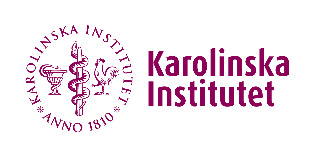 Meritportfölj för psykoterapeutprogrammet, 90 hp, inriktning:- KBT- specialist i klinisk psykologiAnmäl dig på Antagning.se senast den 15 april 2024. Ladda upp meritförteckningen på ”Mina sidor” på antagning.se efter att du har anmält dig till programmet.Läs instruktionerna på antagning.se för hur du styrker din grundutbildning/examen (om minst 180 högskolepoäng). Följ även instruktionerna på antagning.se för hur du styrker Svenska B/Svenska 3 och Engelska A/Engelska 6 (med lägst betyget godkänd/E).Med meritportföljen ska du även styrka behörigheten med intyg om att:• du avlagt en grundläggande psykoterapiutbildning eller motsvarande• du inom ramen för den grundläggande psykoterapiutbildningen eller på annat sätt genomgått egenterapi eller motsvarande omfattande minst 20 timmar hos legitimerad psykoterapeut• du under studietiden kommer att ha deltidstjänstgöring med psykoterapeutiska arbetsuppgifter inom psykiatrisk vård eller motsvarande• du har varit yrkesverksam under minst två år efter den grundläggande psykoterapiutbildningen och under dessa två år arbetat med psykoterapi under handledning av legitimerad psykoterapeut, eller att:• du genomgått specialistutbildning för läkare i psykiatri eller barn- och ungdomspsykiatriFölj instruktionerna för uppladdning av dokument på antagning.se. För att underlätta meritvärderingen ber vi dig att ladda upp samtliga dokument vid samma tillfälle sorterat enligt nummerordningen i meritförteckningen. OBS. Viktigt att se till att de intyg som efterfrågas finns med. Samtliga dokument ska ha inkommit till Antagningsservice senast den 22 april 2024. Utbildningen anordnas av Institutionen för klinisk neurovetenskap, Karolinska Institutet, i samverkan med Region Stockholm.Var hörde du först talas om den här utbildningen?
Behörighetsstyrkande bilagor*Uppgifter om egen verksamhet kan styrkas genom intyg av kommunal myndighet, företagarförening, revisor eller två personer somkänner till företagets verksamhet.MERITERPsykoterapeutiskt arbete (bifoga intyg)Psykoterapeutiskt arbete i yrkeslivet. Ange omfattning (%) av psykoterapeutiskt arbete inom ramen för tjänstgöringen, ange omfattning som kan anges som huvudsakligt KBT-inriktat behandlingsarbete. Anställningen ska omräknas till helårsarbete.Omfattning:       %Handledning (bifoga intyg som visar på KBT-inriktning/kompetens, antal timmar och antal deltagare i handledningsgruppen, se nedan)Handledning (individuellt eller i grupp om max 4 deltagare) efter genomgången grundläggande psykoterapiutbildning med inriktning kognitiv beteendeterapi av handledare som är legitimerad psykoterapeut.Bilaga/bilagor där handledarens namn och titel framgår. Ange om det var individuell- eller grupphandledning,tidsperiod, antal timmar och frekvens. Ange även om handledaren har särskild utbildning i psykoterapihandledningsamt med vilken inriktning handledarutbildningen gavs (ex. kognitiv beteendeterapi, kognitiv terapi, psykodynamisk terapi etc.).Utbildning (bifoga kursintyg/betyg) Jag har andra utbildningar som jag vill åberopa som meriter utöver de som ingår i den behörighetsgivande grundläggande psykoterapiutbildningen (utbildningen ska ha relevans för psykoterapiyrket, de ska ha examinerats (kunskapskontroll) och omfattningen ska ha angivits i högskolepoäng eller motsvarande).Annan relevant verksamhet (bifoga kursintyg/betyg)Jag har:Övriga meriter du vill åberopaIntyg och bilagorUnderskriftOriginalhandlingar ska kunna uppvisas på begäran. Bara sådant som finns redovisat i skrift och vederbörligen intygat av kursledare, handledare, etc. kommer att utgöra grund för bedömning. Uppgifter om egen verksamhet kan styrkas genom intyg av kommunal myndighet, företagarförening, revisor eller två personer som känner till företagets verksamhet. Kontrollera att samtliga uppgifter som ska intygas finns med på intyget, till exempel omfattning, underskrift samt datum för underskrift.Ofullständiga eller felaktigt ifyllda uppgifter kan tyvärr inte beaktas.Anmälan inför höstterminen 2024Webbanmälan öppnar: 15 mars 2024 
Sista anmälningsdag: 15 april 2024 
Sista kompletteringsdag: 22 april 2024 Mejlutskick Via chef/kollega CPF:s kurskatalog CPF:s nyhetsbrev Via SLSO Insida Via Facebook  Via KI:s hemsida AnnatPersonuppgifterPersonuppgifterPersonuppgifterPersonuppgifterPersonuppgifterPersonnummer (åååå-mm-dd-xxxx)Personnummer (åååå-mm-dd-xxxx)Anmälningsnummer (finns på dina sidor på antagning.se)Anmälningsnummer (finns på dina sidor på antagning.se)Anmälningsnummer (finns på dina sidor på antagning.se)EfternamnEfternamnFörnamnFörnamnFörnamnNuvarande arbeteNuvarande arbeteNuvarande arbeteNuvarande arbeteNuvarande arbeteArbetsplatsArbetsplatsArbetsplatsArbetsplatsArbetsplatsAdressAdressAdressAdressAdressSektor/basenhet/mottagningSektor/basenhet/mottagningSektor/basenhet/mottagningSektor/basenhet/mottagningSektor/basenhet/mottagningYrke/anställd somYrke/anställd somYrke/anställd somHeltid/deltid (ange procent)Heltid/deltid (ange procent)Eget företag*Eget företag*Eget företag*Eget företag*Eget företag*BEHÖRIGHETSGIVANDE UTBILDNINGARBEHÖRIGHETSGIVANDE UTBILDNINGARBEHÖRIGHETSGIVANDE UTBILDNINGARBEHÖRIGHETSGIVANDE UTBILDNINGARBEHÖRIGHETSGIVANDE UTBILDNINGARGrundutbildning/examen (om minst 180 högskolepoäng)Kontrollera att din grundutbildning / examen om minst 180 hp finns registrerad på din anmälan på antagning.se / universityadmissions.se. Ifall dina meriter inte syns på antagning.se / universityadmissions.se så måste du komplettera. I de flesta fall kan du skanna officiella originalhandlingar i färg och ladda upp på din anmälan på antagning.se. Skanna inte kopior eller bestyrkta kopior! För dig som har en utländsk utbildning kan det även finnas krav på att bifoga officiella översättningar och att betyget skickas direkt från lärosätet till antagningsservice, läs mer på www.universityadmissions.se.Grundutbildning/examen (om minst 180 högskolepoäng)Kontrollera att din grundutbildning / examen om minst 180 hp finns registrerad på din anmälan på antagning.se / universityadmissions.se. Ifall dina meriter inte syns på antagning.se / universityadmissions.se så måste du komplettera. I de flesta fall kan du skanna officiella originalhandlingar i färg och ladda upp på din anmälan på antagning.se. Skanna inte kopior eller bestyrkta kopior! För dig som har en utländsk utbildning kan det även finnas krav på att bifoga officiella översättningar och att betyget skickas direkt från lärosätet till antagningsservice, läs mer på www.universityadmissions.se.Grundutbildning/examen (om minst 180 högskolepoäng)Kontrollera att din grundutbildning / examen om minst 180 hp finns registrerad på din anmälan på antagning.se / universityadmissions.se. Ifall dina meriter inte syns på antagning.se / universityadmissions.se så måste du komplettera. I de flesta fall kan du skanna officiella originalhandlingar i färg och ladda upp på din anmälan på antagning.se. Skanna inte kopior eller bestyrkta kopior! För dig som har en utländsk utbildning kan det även finnas krav på att bifoga officiella översättningar och att betyget skickas direkt från lärosätet till antagningsservice, läs mer på www.universityadmissions.se.Grundutbildning/examen (om minst 180 högskolepoäng)Kontrollera att din grundutbildning / examen om minst 180 hp finns registrerad på din anmälan på antagning.se / universityadmissions.se. Ifall dina meriter inte syns på antagning.se / universityadmissions.se så måste du komplettera. I de flesta fall kan du skanna officiella originalhandlingar i färg och ladda upp på din anmälan på antagning.se. Skanna inte kopior eller bestyrkta kopior! För dig som har en utländsk utbildning kan det även finnas krav på att bifoga officiella översättningar och att betyget skickas direkt från lärosätet till antagningsservice, läs mer på www.universityadmissions.se.Grundutbildning/examen (om minst 180 högskolepoäng)Kontrollera att din grundutbildning / examen om minst 180 hp finns registrerad på din anmälan på antagning.se / universityadmissions.se. Ifall dina meriter inte syns på antagning.se / universityadmissions.se så måste du komplettera. I de flesta fall kan du skanna officiella originalhandlingar i färg och ladda upp på din anmälan på antagning.se. Skanna inte kopior eller bestyrkta kopior! För dig som har en utländsk utbildning kan det även finnas krav på att bifoga officiella översättningar och att betyget skickas direkt från lärosätet till antagningsservice, läs mer på www.universityadmissions.se.PoängAvslutad år, månadAvslutad år, månadAvslutad år, månadBilaga nrSpecialist/vidareutbildning
Skanna originalhandlingar i färg och ladda upp på ”Mina sidor” på antgning.se.Specialist/vidareutbildning
Skanna originalhandlingar i färg och ladda upp på ”Mina sidor” på antgning.se.Specialist/vidareutbildning
Skanna originalhandlingar i färg och ladda upp på ”Mina sidor” på antgning.se.Specialist/vidareutbildning
Skanna originalhandlingar i färg och ladda upp på ”Mina sidor” på antgning.se.Specialist/vidareutbildning
Skanna originalhandlingar i färg och ladda upp på ”Mina sidor” på antgning.se.PoängAvslutad år, månadAvslutad år, månadAvslutad år, månadBilaga nrGrundläggande psykoterapiutbildning (motsvarande steg 1), styrk inriktning med intyg/kursplanFör sökande till inriktning specialist i klinisk psykologi ska dokument som styrker att den sökande genomgått grundläggande psykoterapiutbildning med inriktning kognitiv beteendeterapi bifogas. OBS! För sökande till inriktning kognitiv beteendeterapi ska kursintyg, kursplan och litteraturlista över genomgången basutbildning bifogas.Grundläggande psykoterapiutbildning (motsvarande steg 1), styrk inriktning med intyg/kursplanFör sökande till inriktning specialist i klinisk psykologi ska dokument som styrker att den sökande genomgått grundläggande psykoterapiutbildning med inriktning kognitiv beteendeterapi bifogas. OBS! För sökande till inriktning kognitiv beteendeterapi ska kursintyg, kursplan och litteraturlista över genomgången basutbildning bifogas.Grundläggande psykoterapiutbildning (motsvarande steg 1), styrk inriktning med intyg/kursplanFör sökande till inriktning specialist i klinisk psykologi ska dokument som styrker att den sökande genomgått grundläggande psykoterapiutbildning med inriktning kognitiv beteendeterapi bifogas. OBS! För sökande till inriktning kognitiv beteendeterapi ska kursintyg, kursplan och litteraturlista över genomgången basutbildning bifogas.Grundläggande psykoterapiutbildning (motsvarande steg 1), styrk inriktning med intyg/kursplanFör sökande till inriktning specialist i klinisk psykologi ska dokument som styrker att den sökande genomgått grundläggande psykoterapiutbildning med inriktning kognitiv beteendeterapi bifogas. OBS! För sökande till inriktning kognitiv beteendeterapi ska kursintyg, kursplan och litteraturlista över genomgången basutbildning bifogas.Grundläggande psykoterapiutbildning (motsvarande steg 1), styrk inriktning med intyg/kursplanFör sökande till inriktning specialist i klinisk psykologi ska dokument som styrker att den sökande genomgått grundläggande psykoterapiutbildning med inriktning kognitiv beteendeterapi bifogas. OBS! För sökande till inriktning kognitiv beteendeterapi ska kursintyg, kursplan och litteraturlista över genomgången basutbildning bifogas.UtbildningsanordnareUtbildningsanordnareUtbildningsanordnareUtbildningsanordnareUtbildningsanordnarePoängAvslutad år, månadAvslutad år, månadAvslutad år, månadBilaga nrIntyg* på att den sökande efter avslutad grundläggande psykoterapiutbildning har haft minst 2 års arbete med psykoterapi under handledning av legitimerad psykoterapeut. OBS! Se till att intyget visar handledarens kompetens/inriktning och antal timmar. För sökande till inriktning kognitiv beteendeterapi ska detta krav anses vara uppfyllt för den som genomgått specialistutbildning för läkare i psykiatri eller barn- och ungdomspsykiatri.Bilaga nrIntyg* från arbetsgivaren om att den sökande under utbildningen kommer att ha deltidstjänstgöring med psykoterapeutiska arbetsuppgifter inom psykiatrisk vård eller liknande.Bilaga nrIntyg på att den sökande inom ramen för den grundläggande psykoterapiutbildningen eller på annat sätt har genomgått egenterapi eller motsvarande omfattande minst 20 timmar hos legitimerad psykoterapeut.Bilaga nr 2-4 år 4-6 år mer än 6 årBilaga nr  10-19 timmar. 20-40 timmar. 41-119 timmar. mer än 120 timmar. annan relevant handledning om minst 40 timmar.Bilaga nr UtbildningOmfattningBilaga nr UtbildningOmfattningBilaga nr UtbildningOmfattningBilaga nr UtbildningOmfattningBilaga nr UtbildningOmfattningBilaga nr  Undervisat/handlett i psykoterapeutiska ämnen, antal timmar:       Undervisat/handlett i psykoterapeutiska ämnen, antal timmar:      Ange typ av kurs och målgrupp:      Bilaga nr  Publicerat vetenskapliga arbeten med psykoterapeutisk inriktning i internationella tidskrifter med peer review-förfarande. Publicerat vetenskapliga arbeten med psykoterapeutisk inriktning i internationella tidskrifter med peer review-förfarande. 1 publikation                 2 publikationer                 3 eller fler publikationerBilaga nr  Doktorsexamen ange huvudområde:      Bilaga nr  Annat:      Bilaga nr Bilaga nr Bilaga nr Bilaga nr Bilaga nr Bilaga nr Bilaga nr Bilaga nr Bilaga nr Bilaga nr Ort och datumSökandens underskriftNamnförtydligande